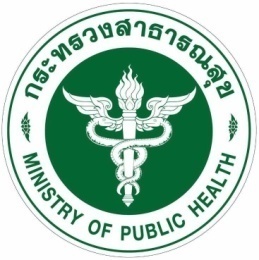 ประกาศเจตนารมณ์การต่อต้านการทุจริต“สำนักงานสาธารณสุขจังหวัดอุบลราชธานีใสสะอาด ร่วมต้านทุจริต (UBPH Together Against Corruption)”ประจำปีงบประมาณ พ.ศ. 2567.............................................                     ข้าพเจ้า นายธีระพงษ์  แก้วภมร นายแพทย์สาธารณสุขจังหวัดอุบลราชธานี ในฐานะผู้บริหารสูงสุดของสำนักงานสาธารณสุขจังหวัดอุบลราชธานี ขอประกาศและแสดงเจตนารมณ์ว่า จะทำหน้าที่นำบุคลากรสำนักงานสาธารณสุขจังหวัดอุบลราชธานี ให้ยึดมั่นในสถาบันหลักของประเทศ อันได้แก่ ชาติ ศาสนา พระมหากษัตริย์        และการปกครองระบอบประชาธิปไตยอันมีพระมหากษัตริย์ทรงเป็นประมุข ด้วยการแสดงออกถึงความภูมิใจในชาติ   จะเป็นคนดีมีคุณธรรม ประพฤติปฏิบัติตนในสัมมาอาชีพด้วยความซื่อสัตย์สุจริตเป็นหลักสำคัญมั่นคง ดำรงตนอยู่    ด้วยความมีเกียรติและศักดิ์ศรีความเป็นมนุษย์ มีจิตสำนึกต่อการปฏิบัติหน้าที่ รับผิดชอบต่อหน้าที่และต่อสังคม          อย่างเต็มกำลังความสามารถ อย่างถูกต้อง โปร่งใส เป็นธรรมและไม่เลือกปฏิบัติ ยึดความยุติธรรม กล้าตัดสินใจ      และยืนหยัดที่จะกระทำในสิ่งที่ถูกต้องชอบธรรม มีความยับยั้งชั่งใจและมีความละอายต่อการทุจริต ไม่กระทำการโกงแผ่นดิน ไม่เพิกเฉยและไม่อดทนต่อการทุจริตทุกรูปแบบ คิดถึงประโยชน์ส่วนรวมของประชาชนมากกว่าประโยชน์ส่วนตัว มีจิตสาธารณะไม่ใช้ตำแหน่งหน้าที่และไม่ยินยอมให้ผู้อื่นอาศัยตำแหน่งหน้าที่หาประโยชน์บนความทุกข์ยากของประชาชน ปฏิบัติหน้าที่ราชการตามค่านิยมในการบริหารงานของสำนักงานสาธารณสุขจังหวัดอุบลราชธานี ได้แก่ ซื่อสัตย์ สามัคคี มีความรับผิดชอบ ตรวจสอบได้ โปร่งใส มุ่งในผลสัมฤทธิ์ของงาน กล้าหาญทำในสิ่งที่ถูกต้อง รวมถึงการปฏิบัติตนตามมาตรฐานทางจริยธรรมของเจ้าหน้าที่ของรัฐ และจรรยาบรรณกระทรวงสาธารณสุข ดำรงตน       เป็นแบบอย่างที่ดีและรักษาภาพลักษณ์ของทางราชการ เพื่อให้สำนักงานสาธารณสุขจังหวัดอุบลราชธานี เป็นองค์กรคุณธรรมต้นแบบอย่างยั่งยืน สร้างสังคมสำนักงานสาธารณสุขจังหวัดอุบลราชธานีที่ปลอดจากการทุจริตและประพฤติมิชอบนำสู่ “สำนักงานสาธารณสุขจังหวัดอุบลราชธานีใสสะอาด ร่วมต้านทุจริต” (UBPH Together Against Corruption)                     และขอถวายสัจวาจาว่า จะประพฤติปฏิบัติตนตามรอยพระยุคลบาท สืบสานพระราชปณิธาน      รักษา ต่อยอดศาสตร์ของพระราชาผู้ทรงธรรม ดำเนินชีวิตตามหลักปรัชญาของเศรษฐกิจพอเพียง ด้วยความเพียร     อันบริสุทธิ์ ยืนเคียงข้างสุจริตชน เพื่อจรรโลงและนำพาประเทศไทยให้รุ่งเรืองวัฒนาสถาพรสืบไปประกาศ  ณ  วันที่      ธันวาคม พ.ศ. ๒๕๖6(นายธีระพงษ์  แก้วภมร)นายแพทย์สาธารณสุขจังหวัดอุบลราชธานี